2018 Community Scholarship Application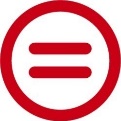 Each year, The Urban League of Philadelphia (ULP) awards multiple college scholarships to high-school seniors. These scholarships are intended to supplement funding for deserving scholars.  Scholarship payments are dispersed in equal semester payments directly to the scholar’s intended College or University – once enrollment is confirmed through official documentation. Scholarship Application Requirements: Submit completed Application.Submit Official Academic Transcript.Provide two (2) letters of recommendations from non-family members. (Examples are your teacher, counselor, supervisors from work, or a community leader.)Submit one (1) essay outlining a major influence/experience in your life that has shaped your decision to attend to college. (500-750 words)Signed Media Release and Consent form. (If completed online, initials with the month & date of birth will suffice)Specific scholarships are available for those who meet the following criteria:First generation college students (parents did not attend college)Historically Black Colleges and Universities (HBCU) intended attendeesSTEM majors (Science, Technology, Engineering, and Math)All majors will be considered.APPLICATION DEADLINEApplications and supplemental materials are due by midnight on January 26, 2018. Any incomplete or late applications will NOT be considered. Mail the application and all required supplement documents to:Attn: Scholarship ApplicantThe Urban League of Philadelphia121 South Broad Street, 9th FloorPhiladelphia, PA 19107SCHOLARSHIP RECIPIENT NOTIFICATIONScholars will be notified, by The Urban League of Philadelphia, via e-mail no later than March 19, 2018. However, if no e-mail address was provided, notification will be sent via US Postal Mail. Applicants who have not received a response by March 21, 2018 are asked to call Gabrielle Bailey at 215.985.3220 ext. 211 or send an e-mail to youth@urbanleaguephila.org to determine application status.Applicant Name _______________________________________________________PERSONAL CONTACT AND SCHOOL INFORMATION(Please provide contact information for student and parent/guardian)Student’s Address __________________________________________________________________________Home Phone __________________________                              Cell Phone    ____________________________E-mail           _______________________________________________________________________________Gender         __________________________                     Ethnicity (optional)  ___________________________US Citizenship or US Permanent Resident? (circle one)   Yes   No                Date of Birth    __________________High School   ______________________________________________________________________________Graduation Date    __________________________________________________________________________Intended College/University    _________________________________________________________________Intended Major       __________________________________________________________________________Extracurricular activities (attach additional sheet if necessary – include applicant’s name at top of page)Job(s) or Internships Held While in School_________________________________________________________________________________________Honors and Recognitions Received_________________________________________________________________________________________Parent(s)/Guardian(s) Name__________________________________________________________________(enter any contact information that may be different from above)Has either one of your parents attended a college or university?   Yes __    No__Address        ______________________________________________________________________________Home Phone __________________________                              Cell Phone    __________________________E-mail ___________________________________________________________________________________Media Release and Consent FormApplicant Name _______________________________________________________To be signed by the scholarship applicant:I have completed this application and confirm that the information provided is true and accurate to the best of my knowledge.  I understand that ULP reserves the right to condition the release of scholarship funds to my school on my timely response to ULP’s requests for academic information about me, including grades and other records that may be protected under the Family and Educational Rights Privacy Act.  ULP may, in its sole discretion, disclose academic information about me in accordance with ULP’s Privacy Policy.  I also understand that my application, will be reviewed by a committee to be designated by ULP.  By signing this Community Scholarship Application, I agree to all of the above terms and conditions.Photograph and image release 1. I authorize the Urban League of Philadelphia (ULP) to take photographs of me, to interview me, to publish, print and broadcast my voice and image for public relations and external media purposes (including but not limited to newspapers, television, radio, websites) and for internal purposes (including but not limited to Annual Reports, ULP website, and promotional materials). 2. I understand that my identity may be revealed through the use of my photographs and/or through the use of my name and voice. 3. Photographs taken for ULP purposes shall remain the property of the ULP. 4. The ULP, its Board of Directors and employees are released from any legal responsibility or liability for disclosure of the information referenced above to the extent indicated above. 5. I understand there will be no compensation for my spokesperson activities. Accepted by:					_________________________________				_________________________________Student Signature							Parent Signature Donor Request for Student InformationNote that donors frequently request the contact information of the student in order to maintain communication.  Do you authorize The Urban League of Philadelphia to release your contact information to them? Yes _____	No_____Urban League of Philadelphia Annual Empowerment Gala ceremonyConfirm that if the student is awarded a scholarship, he or she can attend the award ceremony May 9, 2018. Yes _____	No_____Club/Group NameRole in Club/GroupHow Long Have You Participated in This Activity?